Ngày 14-4-2020BÀI TẬP VỀ CÁC TRƯỜNG HỢP ĐỒNG DẠNG CỦA TAM GIÁC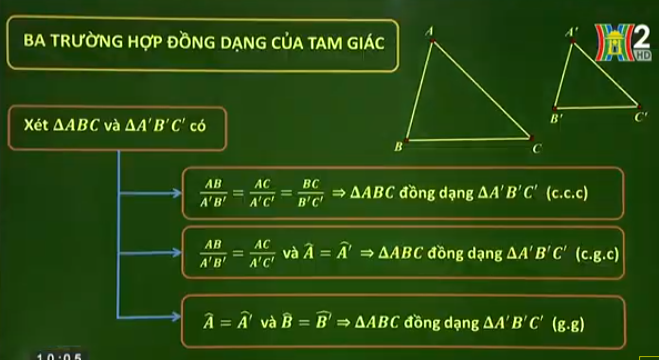 Kiến thức cần nhớ: HS chép ra vở và học thuộc : KN hai tam giác đồng dạng và định lý về hai tam giác đồng dạng.Các TH đồng dạng của tam giác:+) c-c-c+) c-g-c+) g-g.Bài tập: HS hoàn thành các BT trên truyền hình giao : 32 ( SGK -tr 77)  và 36; 37; 38; 39; 40 ( SGK -tr 79+ 80)  và làm các BT sau:1) Cho và MNP có ; AB = 5 cm; BC = 7 cm, MN = 10cm;     MP = 8cm. Tính độ dài các cạnh còn lại của hai tam giác.2) Cho . Lấy A thuộc cạnh MN,  B thuộc cạnh MK  sao cho .      Chứng minh :  a)  MA. MN = MB. MK .       b) 3) Cho hình thang vuông ABCD( AB // CD; ). Đường chéo BD vuông góc với cạnh bên BC. Chứng minh: đồng dạng                           b) BD2 = AB.DC.4) Cho hình thang ABCD có AB// CD; AB = 4cm, BD = 6 cm; CD = 9cm;     a) C/m:  đồng dạng                  b) Tính 5) Cho  nhọn. Gọi M, N lần lượt là trung điểm của BC, AC. Các đường trung trực của AC, BC cắt nhau tại O.  Gọi AD, BE là các đường cao của  ( D thuộc BC, E thuộc AC. Gọi H  là giao điểm của AD và BE.Chứng minh: đồng dạng với .Chứng minh: đồng dạng với .Gọi G là giao điểm của AM và BN. Chứng minh: đồng dạng với .Chứng minh: 3 điểm H. G. O thẳng hàng.(Dành cho lớp chọn). Cho h×nh thang ABCD cã , AB = 10cm, CD = 30cm, AD = 35cm. Trªn c¹nh AD x¸c ®Þnh ®iÓm M sao cho AM = 15cm. TÝnh sè ®o gãc .(Dành cho lớp chọn). Cho tam giác ABC có AB = 10cm; AC = 20cm. Trên cạnh AC lấy điểm D sao cho AD = 5cm.a) Chứng minh rằng  .b) Gọi M; N lần lượt là trung điểm của BC; BD và tia Ax là tia phân giác của góc  BAC. Chứng minh rằng tia Ax cũng là tia phân giác của góc MAN.(Dành cho lớp chọn). Cho ABC cã AB = 4cm, AC = 6cm, BC = 9cm. Trªn BC lÊy D sao cho CD = 4cm. TÝnh ®é dµi c¹nh AD.(Dành cho lớp chọn).  a) Cho ABC cã  vµ AC = 2. BC. Chøng minh ABC vu«ng.      b) Cho ABC cã , AB = 8cm, AC = 12cm, TÝnh ®é dµi c¹nh BC.Trên trang Web của trường Đa Tốn –đ/c http://thcsdaton.pgdgialam.edu.vn, các bạn đã đọc mục GIỜ RA CHƠI chưa? Nếu chưa, các bạn nên đọc và bình luận nhé. Nếu các bạn có bài viết hay, xin gửi về: bbtdaton@gmail.com nhé!Các bạn ghi rõ họ tên, lớp, trường nhé. Chờ bài viết của các bạn.